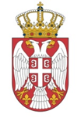 РЕПУБЛИКА СРБИЈАНАРОДНА СКУПШТИНАОдбор за европске интеграције20 Број: 06-2/89-1723. мај 2017. годинеБ е о г р а дЗАПИСНИК ДЕВЕТНАЕСТЕ СЕДНИЦЕ ОДБОРА ЗА ЕВРОПСКЕ ИНТЕГРАЦИЈЕ НАРОДНЕ СКУПШТИНЕ РЕПУБЛИКЕ СРБИЈЕПОНЕДЕЉАК, 22. МАЈ 2017. ГОДИНЕ	Седница је почела у 14.00 часова.Седницом је председавао председник Одбора Ненад Чанак. Седници су присуствовали чланови Одбора Весна Марковић, Жарко Мићин, Биљана Пантић Пиља, Душица Стојковић, Звонимир Ђокић, Драган Шормаз, Бранко Ружић, Гордана Чомић, Муамер Бачевац, Хаџи Милорад Стошић и Елвира Ковач, као и заменици чланова Одбора Владимир Ђурић и Дубравка Филиповски. Седници нису присуствовали чланови Одбора Петар Јојић и Наташа Вучковић, ни заменик члана Одбора Милимир Вујадиновић.Чланови Одбора усвојили су већином гласова предложени дневни ред:Дневни редОдређивање делегације Одбора за састанак председавајућих Конференције одбора за европске послове парламената држава чланица ЕУ (КОСАК), који се одржава у оквиру естонског председавања Саветом ЕУ, 9. и 10. јула 2017. године у Талину, у Естонији.Пре преласка на дневни ред усвојени су записници са 13, 14. и 15. седнице Одбора.Тачка 1.Председник Одбора је отворио прву тачку дневног реда - Одређивање делегације Одбора за састанак председавајућих Конференције одбора за европске послове парламената држава чланица ЕУ (КОСАК), који се одржава у оквиру естонског председавања Саветом ЕУ, 9. и 10. јула 2017. године у Талину, у Естонији  и навео да после консултација са члановима Одбора предлаже да чланови делегације буду Ненад Чанак и Драган Шормаз. У дискусији у којој су учествовали Х.М.Стошић, Е. Ковач, Д. Стојковић, Г. Чомић и Н. Чанак, на предлог Х.М.Стошића расправљало се о начину како се одржавају консултације на којима се долази до предлога ко ће ићи на путовања и да ли је могуће да чланови Одбора када се врате са путовања усмено препричају шта се догађало на путовању осталим члановима Одбора.Чланови Одбора су предлог да чланови делегације буду Ненад Чанак и Драган Шормаз усвојили једногласно.Седница је завршена у 14:15 часова.На седници Одбора је вођен тонски запис.СЕКРЕТАР ОДБОРА                                                           ПРЕДСЕДНИК ОДБОРААлександар Ђорђевић				                       Ненад Чанак